NOTICE POSTED: May 3, 2023, at Tensas Basin Levee District Offices, 505 District Drive, Monroe, Louisiana.

Aundi Brown, Secretary
A public meeting will be held as follows:
DATE: May 9, 2023
TIME:   9:30 A. M.
PLACE OF MEETING: Tensas Basin Levee District, 505 District Drive, Monroe, Louisiana71202-6862Call to OrderRoll CallMr. Drew Keahey, President, called the meeting to order and requested the Secretary call roll with the following present and answering:PRESENT
Commissioner Mike Calloway
Commissioner Johnny Turner
Commissioner Ashley Peters
President Drew Keahey
Vice President Rodney Hutchins
Commissioner Dick Zeagler
Commissioner Robert Neal Harwell

ABSENT
Commissioner Dustin MorrisCommissioner Kenneth WilsonCommissioner Antwain Downs
Commissioner Michelle CollumOthers in attendance were Mrs. Becky Keahey, Caldwell Parish, LA; Mr. Dusty Tillman, Monroe, LA; Mr. Dylan McIntosh, DOTD; Mr. Max Tullos, Corp of Engineer; Mr. Michael Street, Attorney, Tensas Basin Levee District; Ms. Susan Douglas, DOTD; Mr. Brandon Waggoner, Executive Director, Tensas Basin Levee District; Mr. Justin Holloway, Maintenance Supervisor, Tensas Basin Levee District; Mr. Matt Varnell, Administrative Director, Tensas Basin Levee District;  Mr. Jason McMillan, Tensas Basin Levee District Police Captain.PrayerPledge of AllegiancePresident Drew Keahey opened the meeting with prayer followed by the Pledge of Allegiance.Public Comment on Agenda ItemsActionOpening of Bids on Surplus equipment	Motion made by Commissioner Turner, Seconded by Commissioner Peters and passed unanimously by the Board of Commissioners of the Tensas Basin Levee District, after President Drew Keahey called for public comments and there were none, to wit: RESOLUTION WHEREAS the Board of Commissioners of the Tensas Basin Levee District advertised the sale of surplus equipment by posting it on the Tensas Basin Levee District Website to be viewed by the public:WHEREAS the time has arrived for the opening of bids, the following bids were received, opened, and read aloud:Lot# 1 2014 Chevrolet Tahoe VIN # 1GNSK2E0XER177530 Asset# P059Bids: Brittney Griggs of Monroe, LA bid $12,200.00Dusty Tillman of Monroe, LA bid, $7,010.00The Town of Clarks bid $17,000.00Lot# 2 2014 Ford F-250 VIN# 1FT7X2B66EEA22540 Asset# M197Bids: Martin West of West Monroe, bid $4400.00Dusty Tillman of Monroe, bid $4525.00John Croswell bid $2550.00Brittney Griggs of Monroe bid $8,500.00Lots 3, 4, & 29 were removed from the auction.Lot# 5 2006 John Deere 7420 Tractor with a push blade Asset# M153 & M154ABids: John Croswell bid $13,850.00Franky & Gary Steele bid $26,003.00.Lot# 6 2009 15’ Bush Hog 540 RPM Asset # J088Bids: John Croswell bid $2,050.00Lot# 7 Lot 6, 2015 15’ Bush Hog 1000 RPM Asset #J117Bids: Joshua Croswell bid $170.60Lot# 8 1997 Tandem Axle Trailer (broken frame) w/ fuel tank. Asset# N/ALot# 9 2015 C&H Distributors Wire Cage Panels. Asset# M237Lot# 10 7 Misc. Ford Bumpers Bids: Brittney Griggs $700.00Lot# 17 1995 Gooseneck Trailer Bids: Brittney Griggs bid $2,100.00Dusty Tillman bid $2550.00.Doug George bid $3500.00John Croswell bid $1875.00Lot# 18 Pallet of Various Generators and Water PumpsBids: Josh Cornwell bid $150.00Martin West bid $170.00Lot# 19 Gas Heater & Pressure WasherBid: Josh Cornwell $150.60Lot# 20 2017 Ford Expedition VIN# 1FMJU1GT5HEA09589 Asset # Bids: Martin West bid $7800.00Dusty Tillman $9,510.00Brittney Griggs $15,200.00Lot# 21 Rhino Tractor Blade Asset# M031Bids: John Croswell bid $401.00Conrad Linton bid $505.00.Lot# 22 Lot of Assorted Light FixturesBids: Jeff Williams bid $111.11Lot# 24 17 Michelin Tires 245/75R17Bids: Nathan Roark bid $600.00Martin West bid $240.00Doug George bid $150.00Lot# 25 Engine Stand/Engine Lift/Auger StandBids: Conrad Linton bid $205.00Brittney Griggs bid $700.00.John Croswell bid $101.00Lot# 26 200 Gallon Tractor Spray RigBids: John Croswell bid $101.00Nathan Roark bid $300.00Lot# 27 Utility TrailerBids: Doug George bid $975.00Jody Williams bid $400.00Josh Cornwell bid $950.00Martin West bid $230.00Dusty Tillman bid $520.00Lot# 28 2008 Schutt Army Cargo Trailer Asset # M238Bids: Martin West bid $280.00Lot# 30 2011 Chevrolet Tahoe VIN# 1GNSK2EO1BR147490 Asset # P047Bids: Dusty Tillman bid $6,010.00Brittney Griggs bid $10,200.00Lot # 31 2 Bins of Scrap IronBids: Josh Cornwell bid $156.00Lots 11,12, 13, 14, 15, 16, 23, & 32 RECEIVED NO BIDS.NOW, THEREFORE, BE IT RESOLVED that the Board of Commissioners of the Tensas Basin Levee District does hereby accept the following bids: The Town of Clarks totaling $17,000.00 for Lot 1. Brittney Griggs, totaling $8,500.00 for Lot 2. Franky & Gary Steele totaling $26,003.00, for lot 5, John Croswell totaling $2050.00 for lot 6, Joshua Croswell totaling $170.60 for Lot 7, Jody Williams totaling $300.00 for Lot 8, Doug George totaling $250.00 for lot 9, Brittney Griggs totaling $700.00 for lot 10, Doug George totaling $3,500.00 for lot 17, Martin West totaling $170.00 for lot 18, Josh Cornwell $150.60 for lot 19, Brittney Griggs totaling $15,200.00 for Lot 20, Conrad Linton totaling $ 505.00 for lot 21, Jeff Williams totaling $111.11 for lot 22, Nathan Roark totaling $600.00 for lot 24, Brittney Griggs totaling $700.00 for lot 25, Nathan Roark totaling $300.00 for lot 26, Josh Cornwell totaling $950.00 for lot 27, Martin West totaling $280.00 for lot 28, Brittney Griggs totaling $10,200.00 for lot 30, Josh Cornwell totaling $156.00 for lot 31. All bids are for surplus equipment.Aundi Brown								Drew Keahey
Secretary   								President	2. Minutes of the April 2023 MeetingMotion made by Commissioner Calloway, Seconded by Commissioner Zeagler, and passed 		unanimously by the Board of Commissioners of the Tensas Basin Levee District, after President 	Drew Keahey called for public comments and there were none, to-wit: RESOLUTIONNOW THEREFORE, BE IT RESOLVED that the Board of Commissioners of the Tensas Basin Levee District does hereby declare that the reading of the minutes of the regular meeting of April 11, 2023, is hereby dispensed with and declared approved as published in the official journal of this board, The News-Star.Aundi Brown									Drew KeaheySecretary   									President	3. Bills for April 2023Motion made by Commissioner Peters, seconded by Commissioner Zeagler, and passed unanimously by the Board of Commissioners of the Tensas Basin Levee District, after President Drew Keahey called for public comments and there were none, to wit:RESOLUTIONNOW, THEREFORE, BE IT RESOLVED that the Board of Commissioners of the Tensas Basin Levee District does hereby approve all bills approved by the claims committee for April 2023.Aundi Brown 								Drew KeaheySecretary									President
    4. Advertise for Bids for FuelMotion made by Commissioner Calloway, Seconded by Commissioner Turner and passed unanimously by the Board of Commissioners of the Tensas Basin Levee District, after President Drew Keahey called for public comments and there were none, to-wit:RESOLUTIONBE IT RESOLVED that the Board of Commissioners of the Tensas Basin Levee District does hereby authorize the President and Secretary to advertise for bids as follows:

 				       Fuel

BE IT FURTHER RESOLVED that bids shall be received up until 9:30 A. M., June 13, 2023, at the office of the Tensas Basin Levee District, 505 District Drive, Monroe, La. 71202-6862, at which time bids shall be opened and read aloud.

Aundi Brown								Drew Keahey  
Secretary								President 5. Advertise for Bids for Official Journal	Motion made by Commissioner Zeagler, Seconded by Commissioner Peters and passed unanimously by the Board of Commissioners of the Tensas Basin Levee District, after President Drew Keahey called for public comments and there were none, to-wit: 				RESOLUTIONBE IT RESOLVED that the Board of Commissioners of the Tensas Basin Levee District does hereby authorize the President and Secretary to advertise for bids as follows:
Official JournalBE IT FURTHER RESOLVED that bids shall be received up until June 13, 2023, at the office of the Tensas Basin Levee District, 505 District Drive, Monroe, La. 71202-6862, at which time bids shall be opened and read aloud.

Aundi Brown								Drew Keahey
Secretary							            President6. Adopt Millage Rate for 2023	Motion made by Commissioner Calloway, Seconded by Vice President Hutchins and passed unanimously by the Board of Commissioners of the Tensas Basin Levee District, after President Drew Keahey called for public comments and there were none, to-wit:          RESOLUTIONBE IT RESOLVED that the following millage is hereby levied on the 2023 tax roll on all property subject to taxation by the Board of Commissioners of the Tensas Basin Levee District:						MILLAGE:           Tensas Basin Levee District                                        4.71 MillageBE IT FURTHER RESOLVED that the proper administrative officials of the Parishes of Caldwell, Catahoula, Franklin, LaSalle, Morehouse, Ouachita, Richland and West Carroll, State of Louisiana, be and they are hereby empowered, authorized, and directed to spread said taxes, as hereinabove set forth upon the assessment roll of said Parishes for the year 2023, and to make the collection of the taxes imposed for and on behalf of the taxing authority, according to law, and that the taxes herein levied shall become a permanent lien and privilege on all property subject to taxation as herein set forth, and collection thereof shall be enforceable in the manner provided by law.The foregoing resolution was read in full; the roll was called on the adoption thereof, and the resolution was adopted by the following votes:     YEAS: Calloway, Keahey, Hutchins, Turner, Peters, Harwell, Zeagler     NAYS:  0     ABSTAINED: 0     ABSENT: Downs, Collum, Morris, WilsonAundi Brown								Drew KeaheySecretary								President 7. Tew Lake	Motion made by Vice President Hutchins, Seconded by Commissioner Turner and passed unanimously by the Board of Commissioners of the Tensas Basin Levee District, after President Drew Keahey called for public comments and there were none, to-wit:                                         RESOLUTIONNOW, THEREFORE, BE IT RESOLVED that the Board of Commissioners of the Tensas 
Basin Levee District does hereby authorize to draft of a resolution and agreement to allow Tew Lake structures to be maintained by the Catahoula Parish Police Jury and this matter will be revisited for adoption at June Board Meeting.

Aundi Brown							Drew Keahey
Secretary							President
8. Remove SEARK Assets from the InventoryMotion made by Commissioner Calloway, Seconded by Commissioner Turner and passed unanimously by the Board of Commissioners of the Tensas Basin Levee District, after President Drew Keahey called for public comments and there were none, to-wit: RESOLUTIONNOW, THEREFORE, BE IT RESOLVED that the Board of Commissioners of the Tensas 
Basin Levee District does hereby authorize the TBLD staff to remove all SEARK Assets from our books before June 30th separation date. 

Aundi Brown							Drew Keahey
Secretary							President     9. Hay Contracts	Motion made by Commissioner Calloway, Seconded by Vice President Hutchins and passed unanimously by the Board of Commissioners of the Tensas Basin Levee District, after President Drew Keahey called for public comments and there were none, to-wit:RESOLUTIONNOW, THEREFORE, BE IT RESOLVED that the Board of Commissioners of the Tensas Basin Levee District does hereby authorize the TBLD Maintenance Dept. to offer the option of Hay Contracts to landowners. This matter is to be revisited at a later board meeting.
Aundi Brown								Drew Keahey
Secretary								President   10. Moving to Online Auctions	Motion made by Vice President Hutchins, Seconded by Commissioner Harwell , and passed unanimously by the Board of Commissioners of the Tensas Basin Levee District, after President Drew Keahey called for public comments and there were none, to wit: RESOLUTIONBE IT RESOLVED that the Tensas Basin Levee District will offer the option of online auctions for all upcoming sales of surplus equipment and materials going forward. Aundi Brown								Drew KeaheySecretary								President11. Re-advertising Bids for 3 vehicles Motion made by Vice President Hutchins, Seconded by Commissioner Turner and passed unanimously by the Board of Commissioners of the Tensas Basin Levee District, after President Drew Keahey called for public comments and there were none, to-wit: RESOLUTIONNOW THEREFORE, BE IT RESOLVED that the Board of Commissioners of the Tensas Basin Levee District does hereby authorize the Tensas Basin Levee District to Re-advertise the 3 vehicles pulled from the 5-10-2023 auction. 
Aundi Brown								Drew Keahey
Secretary   								PresidentRequestsPresentationsItems for DiscussionUpdate on Levee ProjectsBrandon Waggoner gave updates on levee projects at Lee Lane and discussed the removal of trees along the levee in Caldwell Parish. Financial StatementsReview Financial StatementFinancial Statements were reviewed and discussed. 	Public CommentAdjournMeeting Adjourned 5-10-2023 10:36 am.E. Brandon Waggoner Executive Director
Tensas Basin Levee District
505 District Drive
Monroe, Louisiana 71202-6862
318-323-1130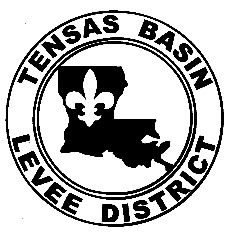 Tensas Basin Levee District Regular MeetingBoard of CommissionersTuesday, May 9, 2023, at 9:30 AM505 District Drive Monroe, LAMinutesMinutesIn compliance with the Americans With Disabilities Act, individuals needing special accommodations / during this meeting should notify the Tensas Basin Levee District Board of Commissioners at 318-323-1130 at least three working days before the meeting.In compliance with the Americans With Disabilities Act, individuals needing special accommodations / during this meeting should notify the Tensas Basin Levee District Board of Commissioners at 318-323-1130 at least three working days before the meeting.